	       Płock, dnia 12.04.2017r.Starosta Płocki za pośrednictwem Powiatowego Urzędu Pracy w Płocku, ul. Kostrogaj 1 ogłasza nabór wniosków na organizację 60 miejsc odbywania stażu dla osób bezrobotnych w ramach projektu „Aktywizacja osób w wieku 30 lat i powyżej pozostających bez pracy w powiecie płockim (II)" współfinansowanego ze środków Unii Europejskiej w ramach Europejskiego Funduszu Społecznego – projekt realizowany w ramach Regionalnego Programu Operacyjnego Województwa Mazowieckiego 2014-2020, Oś priorytetowa VIII Rozwój rynku pracy, Działanie 8.1  Aktywizacja zawodowa osób bezrobotnych przez PUP- projekty pozakonkursowe. I.  O zorganizowanie stażu mogą ubiegać się pracodawcy, rolnicze spółdzielnie produkcyjne lub pełnoletnie osoby fizyczne, zamieszkujące i prowadzące na terytorium Rzeczypospolitej Polskiej, osobiście i na własny rachunek, działalność w zakresie produkcji roślinnej lub zwierzęcej, w tym ogrodniczej, sadowniczej, pszczelarskiej i rybnej, w pozostającym w jej posiadaniu gospodarstwie rolnym obejmującym obszar użytków rolnych o powierzchni przekraczającej 2  ha przeliczeniowe lub prowadzącej dział specjalny produkcji rolnej, o którym mowa w ustawie z dnia 20 grudnia 1990 r.              o ubezpieczeniu społecznym rolników (Dz. U. z 2013r. poz. 1403, 1623 i 1650).Preferowane będą podmioty organizujące miejsca stażu w zawodach białej gospodarki i miejsca stażu w podmiotach zielonej gospodarki1.Gospodarka biała - dotyczy zawodów związanych z opieką nad osobami w wieku starszym i z opieką nad osobami niepełnosprawnymi, a także z potrzebami tych osób.Gospodarka zielona - dziedziny, które przyczyniają się do ochrony i rekonstrukcji środowiska przyrodniczego oraz sprzyjają zachowaniu dobrego zdrowia człowieka. Zakres dziedzin PKD zielonej gospodarki w załączniku do naboru.II.  Oferta naboru obejmuje zorganizowanie 60 miejsc odbywania stażu u Organizatorów na okres do 6 miesięcy. III.  Starosta za pośrednictwem Powiatowego Urzędu Pracy może skierować do odbycia stażu                    u Organizatora stażu bez nawiązywania stosunku pracy osoby w wieku 30 lat i powyżej, zarejestrowane w PUP w Płocku jako bezrobotne (należące do II profilu pomocy), będące                   w szczególnie trudnej sytuacji na rynku pracy, zwane grupami defaworyzowanymi – tj.: osoby powyżej 50 roku życia, osoby z niepełnosprawnościami, osoby długotrwale bezrobotne.Zgodnie z definicją przyjętą na potrzeby realizacji projektów współfinansowanych ze środków Unii Europejskiej, za osobę długotrwale bezrobotną w ramach przedmiotowego naboru uznaje się osobę bezrobotną (tj. osobę pozostającą bez pracy, gotową do podjęcia pracy i aktywnie poszukującą zatrudnienia) nieprzerwanie przez okres ponad 12 miesięcy.W związku z powyższym, PUP w Płocku będzie weryfikował status osoby długotrwale bezrobotnej w oparciu o ewidencję PUP w Płocku tj. poprzez badanie nieprzerwanego                 12-miesięcznego okresu rejestracji w tut. Urzędzie.IV.  Warunkiem ubiegania się o zorganizowanie miejsca stażu jest złożenie przez Organizatora stażu:- wniosku wraz z kompletem wymaganych załączników w siedzibie PUP w Płocku, ul. Kostrogaj 1, pokój nr 21 (I piętro), sekretariat Urzędu pokój nr 26 (I piętro) oraz za pośrednictwem poczty, z wyłączeniem poczty elektronicznej. V. Podstawowymi kryteriami doboru organizatorów miejsc odbywania stażu są warunki przewidziane w Rozporządzeniu Ministra Pracy i Polityki Społecznej z dnia 20 sierpnia 2009 r. w sprawie szczegółowych warunków odbywania stażu przez bezrobotnych /Dz. U. z 2009 r. Nr 142, poz. 1160/ oraz:zapewnienie przez Organizatora stażu wysokiej jakości zatrudnienia bezpośrednio po zakończeniu stażu (najpóźniej do 4 tygodni od zakończenia stażu): - w przypadku zawarcia umowy o pracę - wymagane jest zatrudnienie na nieprzerwany okres co najmniej 90 dni w wymiarze minimum 1/2  etatu,- w przypadku zawarcia umowy zlecenia - wymagane jest zatrudnienie na minimum 90 dni  i wartość zawartej umowy musi być równa lub wyższa trzykrotności minimalnego wynagrodzenia za pracę ustalanego na podstawie przepisów o minimalnym wynagrodzeniu za pracę. Preferowane będą najkorzystniejsze warunki zatrudnienia z w/w.ocena dotychczasowej współpracy z tut. urzędem tj. wywiązywanie się z warunków zawieranych umów,nie zaleganie z opłacaniem składek na ubezpieczenie społeczne oraz podatku do urzędu skarbowego.Szczegółowe informacje dotyczące warunków naboru udzielane sąw Powiatowym Urzędzie Pracy w Płocku,ul. Kostrogaj 1,pokój nr 21, telefon: 24/267-46-73Dyrektor Powiatowego UrzęduPracy w Płocku       mgr Małgorzata BombalickaZałącznik 1 do naboru - Zakres dziedzin PKD zielonej gospodarki1Praca wysokiej jakości na zielonym rynku pracy w woj. mazowieckim. Mechanizmy, instrumenty                        i rozwiązania dla zwiększenia liczby dobrze płatnych miejsc pracy w woj. mazowieckim – Praca zbiorowa pod redakcją Anny Szcześniak i Przemysława Kulawczuka, Instytut Badań nad Demokracją i Przedsiębiorstwem Prywatnym, Warszawa 2014.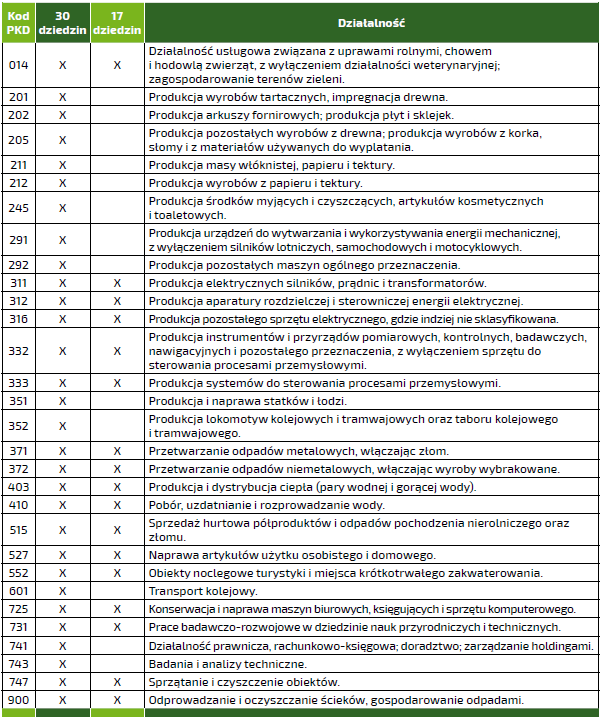 